Biedrības “Modernās pieccīņas bērnu un jaunatnes  sporta klubs”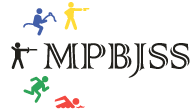 reģistrācijas Nr. 40008176635, juridiskā adrese Vidrižu iela 6a - 36, Rīga, LV-1006struktūrvienībaMODERNĀS PIECCĪŅAS BĒRNU UN JAUNATNES SPORTA SKOLAIzglītības iestādes reģistrācijas Nr. 3371802992, iestādes adrese Brīvības gatve 197B, Rīga, LV-1039,e-pasts: mpbjss@inbox.lvAPSTIPRINU:		MODERNĀS PIECCĪŅAS BĒRNU UN JAUNATNES SPORTA SKOLASdirektore _______________ A.Jermolajeva						2018. gada ____. _______________IZGLĪTOJAMO PERSONAS DATU AIZSARDZĪBAS KĀRTĪBAMODERNĀS PIECCĪŅAS BĒRNU UN JAUNATNES SPORTA SKOLĀIzdota saskaņā ar Valsts pārvaldes iekārtas likuma 72.panta pirmās daļas 2.punktu I Vispārīgie jautājumi1. Kārtība nosaka MODERNĀS PIECCĪŅAS BĒRNU UN JAUNATNES SPORTA skolas (turpmāk – Skola) izglītojamo personas datu aizsardzības ievērošanas noteikumus un nosacījumus likumīgai datu apstrādei Skolā atbilstoši Fizisko personu datu aizsardzības likuma prasībām (turpmāk – likums) un citiem normatīvajiem aktiem (turpmāk – kārtība). 2. Skolas rīcībā esošie izglītojamo personas dati tiek apstrādāti, lai izpildītu Skolas funkcijas. Visi izglītojamo personas datu tiek aizsargāti, ievērojot ikviena Satversmes 96.pantā nostiprinātās tiesības uz personas privātumu. 3. Kārtības ievērošana attiecas uz visiem Skolas darbiniekiem, kuri saistīti ar izglītības iestādes funkciju nodrošināšanu un saskarsmi ar izglītojamo personas datiem. 4. Saskaņā ar likumu uz izglītojamo personas datu apstrādi ir attiecināmi šādi termini: 4.1. datu subjekts — Skolas izglītojamais, kuru var tieši vai netieši identificēt; 4.2. datu subjekta piekrišana — pilngadīga Skolas izglītojamā vai nepilngadīga Skolas izglītojamā likumiskā pārstāvja brīvi, nepārprotami izteikts gribas apliecinājums, ar kuru viņš atļauj apstrādāt savus personas datus atbilstoši pārziņa sniegtajai informācijai; 4.3. personas dati — jebkāda informācija, kas attiecas uz identificētu vai identificējamu Skolas izglītojamo; 4.4. personas datu apstrāde — jebkuras ar izglītojamā personas datiem veiktas darbības, ieskaitot datu vākšanu, reģistrēšanu, ievadīšanu, glabāšanu, sakārtošanu, pārveidošanu, izmantošanu, nodošanu, pārraidīšanu un izpaušanu, bloķēšanu vai dzēšanu; 4.5. personas datu apstrādes sistēma — jebkādā formā fiksēta strukturizēta personas datu kopa, kas ir pieejama, ievērojot attiecīgus personu identificējošus kritērijus; 4.6. personas datu operators — pārziņa pilnvarota persona, kas veic izglītojamo personas datu apstrādi pārziņa uzdevumā; 4.7. personas datu saņēmējs — fiziskā vai juridiskā persona, kurai tiek izpausti izglītojamo personas dati; 4.8. sensitīvi personas dati — izglītojamo personas dati, kas norāda personas rasi, etnisko izcelsmi, kā arī sniedz informāciju par personas veselību; 4.9. pārzinis — Skola, kas nosaka personas datu apstrādes mērķus un apstrādes līdzekļus, kā arī atbild par izglītojamo personas datu apstrādi saskaņā ar normatīvajiem aktiem par fizisko personu datu aizsardzību; 4.10. trešā persona — jebkura fiziskā vai juridiskā persona, izņemot datu subjektu, nepilngadīga izglītojamā likumisko pārstāvi, Skolu vai personas, kuras tieši pilnvarojusi Skola. II Izglītojamo personas datu drošības pasākumi5. Skola nodrošina izglītojamo personas datu aizsardzību, katrai personas datu apstrādei izvirzot noteiktu un skaidru datu apstrādes mērķi. 6. Izglītojamo personas dati var tikt izmantoti tikai likumīgam un iepriekš noteiktam mērķim, kas saistīts ar skolu funkciju izpildi. Skolas direktore ir atbildīga par šādu mērķu noteikšanu un īstenošanu ( kā arī kontroli) personīgi un ar Skolas personāla starpniecību. Izglītojamo personas dati nevar tikt izmantoti komerciāliem, politiskiem un citādiem mērķiem, kas nav saistīti ar izglītības funkcijas nodrošināšanu, ja nav saņemta datu subjekta piekrišana. 7. Izglītojamo personas datu apstrādē tiek ievērots proporcionalitātes princips, kas paredz, ka Skolai ir tiesības apstrādāt tikai tādus datus, kas nepieciešami noteikta mērķa sasniegšanai. 8. Izglītojamo personas datu apstrādes ilgums ir saistīts ar noteiktu personas datu apstrādes mērķi. Datu uzglabāšana pēc noteiktā mērķa sasniegšanas nav atļauta, izņemot gadījumu, ja Skolas direktore ir noteikusi pamatotu nepieciešamību šādu datu saglabāšanai. 9. Skolas direktore nodrošina izglītojamo personas datu drošību, proti, nodrošina datu konfidencialitāti un to nenokļūšanu trešo personu nelikumīgā rīcībā. Jebkuriem izglītojamo personas datiem var piekļūt tikai tam pilnvarots atbildīgais darbinieks, ja viņa darba pienākumi ir saistīti ar noteikto datu apstrādi. 10. Papildus šīs kārtības 9.punktam Skolas direktore ir atbildīga, ka izglītojamo personas dati netiek sagrozīti, bojāti un tiem nepiekļūst tiem nepilnvarotas personas. 11. Lai nodrošināti izglītojamo personas datu aizsardzību, Skolā tiek ieviesti šādi papildus drošības pasākumi: 11.1. telpām - ugunsdrošības pasākumi atbilstoši normatīvajiem aktiem par ugunsdrošību izglītības iestādē; 11.2. informācijas tehnoloģijām un datiem: rezerves kopijas, uzstādīta antivīrusu programmatūra, regulāra tehnisko paroļu maiņa. III Izglītojamo datu apstrādes pamatprincipi12. Ikvienam Skolas izglītojamam ir tiesības uz savu personas datu aizsardzību. 13. Personas datu apstrāde ir atļauta tikai Skolas likumisko funkciju īstenošanai saskaņā ar Skolas nolikumu un tikai tad, ja ir vismaz viens no šādiem nosacījumiem: 13.1. ir datu subjekta (pilngadīga izglītojamā vai nepilngadīga izglītojamā likumiskā pārstāvja) piekrišana; 13.2. datu apstrāde nepieciešama Skolai savu noteikto funkciju veikšanai; 13.3. datu apstrāde nepieciešama, lai aizsargātu izglītojamā vitāli svarīgas intereses, tajā skaitā dzīvību un veselību; 13.4. datu apstrāde nepieciešama, lai nodrošinātu sabiedrības interešu ievērošanu vai realizētu publiskās varas uzdevumus, kuru veikšanai izglītojamā personas dati ir nodoti Skolai; 13.5. datu apstrāde ir nepieciešama, lai, ievērojot izglītojamā pamattiesības un brīvības, realizētu Skolas likumiskās intereses. 14. Lai aizsargātu izglītojamā intereses, Skola nodrošina: 14.1. godprātīgu un likumīgu personas datu apstrādi; 14.2. personas datu apstrādi tikai atbilstoši paredzētajam mērķim un tam nepieciešamajā apjomā; 14.3. tādu izglītojamo personas datu glabāšanas veidu, kas izglītojamo ļauj identificēt attiecīgā laikposmā, kurš nepārsniedz paredzētajam datu apstrādes mērķim noteikto laikposmu; 14.4. izglītojamo personas datu pareizību un to savlaicīgu atjaunošanu, labošanu vai dzēšanu, ja personas dati ir nepilnīgi vai neprecīzi saskaņā ar personas datu apstrādes mērķi. 15. Sensitīvo izglītojamo personas datu apstrāde ir aizliegta, izņemot gadījumus, kad: 15.1. datu subjekts (pilngadīgs izglītojamais vai nepilngadīga izglītojamā likumiskais pārstāvis) ir devis rakstveida piekrišanu savu sensitīvo datu apstrādei; 15.2. personas datu apstrāde ir nepieciešama, lai aizsargātu izglītojamā vai citas personas dzīvību un veselību, un izglītojamais tiesiski vai fiziski nav spējīgs dot savu piekrišanu; 15.3. personas datu apstrāde ir nepieciešama ārstniecības vajadzībām, veselības aprūpes pakalpojumu sniegšanai; 15.4. apstrāde attiecas uz tādiem personas datiem, kuri ir nepieciešami fiziskās vai juridiskās personas tiesību vai likumisko interešu aizsardzībai tiesā; 15.5. personas datu apstrāde ir nepieciešama sociālās palīdzības sniegšanai un to veic sociālās palīdzības pakalpojumu sniedzējs; 15.6. personas datu apstrāde ir nepieciešama statistiskiem pētījumiem, ko veic Centrālā statistikas pārvalde; 15.7. personas datu apstrāde ir nepieciešama, pildot valsts pārvaldes funkcijas vai veidojot likumā noteiktās valsts informācijas sistēmas. IV Izglītojamā tiesības16. Iegūstot izglītojamā personas datus, Skolai ir pienākums sniegt izglītojamam (papildus arī likumiskajam pārstāvim, ja datu subjekts ir nepilngadīgs) šādu informāciju, ja vien tā jau nav datu subjekta (vai nepilngadīga izglītojamā likumiskā pārstāvja) rīcībā: 16.1. pārziņa un personas datu operatora nosaukums vai vārds un uzvārds, kā arī adrese; 16.2. paredzētais personas datu apstrādes mērķis un pamatojums. 17. Pēc datu subjekta (papildus arī pēc likumiskā pārstāvja, ja datu subjekts ir nepilngadīgs) pieprasījuma pārzinim ir pienākums sniegt arī šādu informāciju: 17.1. iespējamie personas datu saņēmēji; 17.2. izglītojamā tiesības piekļūt saviem personas datiem un izdarīt tajos labojumus. 18. Šīs kārtības 16. un 17.punkta nosacījumi netiek piemēroti, ja normatīvie akti pieļauj veikt izglītojamā personas datu apstrādi, neatklājot tās mērķi. 19. Ja personas dati nav iegūti no izglītojamā vai viņa likumiskā pārstāvja, Skolai ir pienākums, ievācot vai pirmo reizi izpaužot šādus personas datus trešajām personām, sniegt datu subjektam (papildus arī likumiskajam pārstāvim, ja datu subjekts ir nepilngadīgs) šādu informāciju: 19.1. pārziņa un personas datu operatora nosaukums vai vārds un uzvārds, kā arī adrese; 19.2. paredzētais personas datu apstrādes mērķis. 20. Pēc datu subjekta (papildus arī pēc likumiskā pārstāvja, ja datu subjekts ir nepilngadīgs) pieprasījuma pārzinim ir pienākums sniegt arī šādu informāciju: 20.1. iespējamie personas datu saņēmēji; 20.2. personas datu kategorijas un datu ieguves avots; 20.3. datu subjekta tiesības piekļūt saviem personas datiem un izdarīt tajos labojumus. 21. Šīs kārtības 19. un 20.punkta nosacījumi netiek piemēroti, ja: 21.1. normatīvie akti paredz personas datu apstrādi, neinformējot par to datu subjektu; 21.2. apstrādājot personas datus zinātniskiem, vēsturiskiem vai statistiskiem pētījumiem vai Latvijas nacionālā arhīva fonda veidošanai, datu subjektu informēšana prasa nesamērīgas pūles vai ir neiespējama. 22. Papildus šīs kārtības 16.-21.punktā minētajām tiesībām datu subjektam (papildus arī likumiskajam pārstāvim, ja datu subjekts ir nepilngadīgs) ir tiesības iegūt visu informāciju, kas par viņu savākta jebkurā personas datu apstrādes sistēmā, ja vien šo informāciju izpaust nav aizliegts ar likumu nacionālās drošības, aizsardzības un krimināltiesību jomā vai nolūkā nodrošināt valsts finanšu intereses nodokļu lietās. 23. Datu subjektam (papildus arī likumiskajam pārstāvim, ja datu subjekts ir nepilngadīgs) ir tiesības iegūt informāciju par tām fiziskajām vai juridiskajām personām, kuras noteiktā laikposmā no pārziņa ir saņēmušas informāciju par šo datu subjektu. 24. Datu subjektam (papildus arī likumiskajam pārstāvim, ja datu subjekts ir nepilngadīgs) ir tiesības pieprasīt arī šādu informāciju: 24.1. pārziņa nosaukums vai vārds un uzvārds, kā arī adrese; 24.2. personas datu apstrādes mērķis, apjoms un veids; 24.3. datums, kad datu subjekta personas datos pēdējo reizi izdarīti labojumi, dati dzēsti vai bloķēti; 24.4. personas datu ieguves avots, ja vien normatīvie akti neaizliedz šīs ziņas izpaust; 24.5. automatizētās apstrādes sistēmās izmantotās apstrādes metodes, par kuru piemērošanu tiek pieņemti individuāli automatizēti lēmumi. 25. Datu subjektam (papildus arī likumiskajam pārstāvim, ja datu subjekts ir nepilngadīgs) ir tiesības pieprasīt, lai viņa personas datus papildina vai izlabo, kā arī pārtrauc to apstrādi vai iznīcina tos, ja personas dati ir nepilnīgi, novecojuši, nepatiesi, pretlikumīgi apstrādāti vai arī tie vairs nav nepieciešami vākšanas mērķim. Ja datu subjekts (papildus arī likumiskais pārstāvis, ja datu subjekts ir nepilngadīgs) var pamatot, ka izglītojamā personas dati ir nepilnīgi, novecojuši, nepatiesi, pretlikumīgi apstrādāti vai arī tie vairs nav nepieciešami vākšanas mērķim, Skolas pienākums ir nekavējoties novērst šo nepilnību vai pārkāpumu un par to paziņot trešajām personām, kas iepriekš ir saņēmušas apstrādātos datus. 26. Datu subjektam (papildus arī likumiskajam pārstāvim, ja datu subjekts ir nepilngadīgs) ir tiesības mēneša laikā no attiecīga pieprasījuma iesniegšanas dienas saņemt rakstveidā pārziņa pamatotu atbildi par pieprasījuma izskatīšanu. V Izglītojamo personas dati pēc to veidiem un to apstrādes nosacījumi27. Izglītojamā personas kodu apstrādā (izmanto), ja to nosaka normatīvie akti vai ir datu subjekta piekrišana un ja personas koda apstrāde ir nepieciešama, lai sasniegtu noteiktu izglītojamā personas datu apstrādes mērķi. 28. Izglītojamā personas fotogrāfiju izmantošana Skolas dokumentos, informatīvajos materiālos, iekšējā Skolas avīzē, interneta mājas lapā, publiska to izmantošana Skolas telpās vai citādi ir atļauta pēc tam, kad ir informēti datu subjekti (pilngadīgi izglītojamie vai nepilngadīga izglītojamā vecāki) un nav saņemti iebildumi par fotogrāfiju izmantošanu norādītājam mērķim. 29. Izglītojamo datu apstrāde Skolas interneta vietnēs ir pieļaujama, ievērojot datu tehniskās drošības nosacījumus. Katrs lietotājs ir tiesīgs piekļūt tikai tiem datiem, kas attiecas uz viņu vai saistīts ar viņa darba pienākumiem. izglītojamam, izglītojamā vecākiem ir aizliegts piekļūt citu izglītojamo personas datiem. Jebkuras paroles tiek veidotas vismaz no 8 simboliem (vēlams). 30. Lai nodrošinātu datortīkla un tehnisko resursu drošību, tiek ieviesta to lietošanas kontrole. Atbildīga persona informē par kontroles nosacījumiem un sankcijām lietotājiem, ja netiks ievēroti lietošanas noteikumi. Šie noteikumi ir īpaši jāņem vērā attiecībā uz Skolas darbinieku elektronisko pastu un interneta lietošanu darba vietā. 31. Mācību novērtējums skolas ikdienas darbā attiecībā uz izglītojamo netiek izpausts trešajām personām. Skola nodrošina, ka katra izglītojamā mācību sasniegumu novērtējums (tostarp dažādas piezīmes attiecībā uz izglītojamā mācību procesu) ir pieejams tikai pašam izglītojamam un likumiskajiem pārstāvjiem. 32. Ja Skolā tiek veikts kāds zinātnisks, socioloģisks vai tamlīdzīgs pētījums, kurā nepieciešams norādīt izglītojamā personas datus aptaujas anketās, šādu datu (jo īpaši sensitīvo datu) vākšanai tiek saņemta datu subjekta piekrišana, un datu subjekts (tostarp nepilngadīgu izglītojamo vecāki) tiek informēti par pētījuma nolūku un datu saņēmējiem. 33. Izglītojamā personas datu ievietošanas Skolas mājas lapā internetā notiek saskaņā ar normatīvo aktu prasībām, ievērojot personu, no kurām personas datu informācija ir ievākta, informēšanu par publiskošanu mājas lapā un par datu vākšanas mērķi, kā arī nodrošinot, ka datu subjekts (tostarp nepilngadīga izglītojamā likumiskais pārstāvis) pēc pieprasījuma var lūgt labot savus datus vai dzēst tos. Minētais ir attiecināms arī uz Skolas blogu (emuāru) darbību. Apliecinājums (1.pielikums), ka datu subjekts (pilngadīgi izglītojamie vai nepilngadīga izglītojamā vecāki) ir iepazinies ar Izglītojamo personas datu aizsardzības kārtību Modernās pieccīņas bērnu un jaunatnes sporta skolā, atrodas skolas kancelejā izglītojamā personu lietā.1.pielikums______________________________________ vecāki!Ar savu parakstu apliecinu, ka piekrītu /nepiekrītu (vēlamo atbildi pasvītrot), ka mans bērns MODERNĀS PIECCĪŅAS BĒRNU UN JAUNATNES SPORTA SKOLAS prestiža un publiskā tēla veidošanai, nodarbībās un pasākumos var tikt filmēts/fotografēts izmantošanai skolas dokumentos, publiskošanai skolas telpās, skolas informatīvajos materiālos, interneta mājas lapā mpbjss.lv un skolas sadarbības projektos.________________________________	________________vecāka paraksts, tā atšifrējums	datumsIevērībai!!! Fizisko personu datu aizsardzības likums neaizliedz vecākiem fotografēt skolā dažādus pasākumus, bet fotogrāfijas un video nevar tikt publiskots (interneta vietnēs u.c.).Ar savu parakstu apliecinu, ka ar Izglītojamo personas datu aizsardzības kārtību MODERNĀS PIECCĪŅAS BĒRNU UN JAUNATNES SPORTA SKOLĀ esmu iepazinies (-usies), tā ir saprotama un pieņemama (publicēts skolas mājas lapā mpbjss.lv sadaļā Dokumenti).________________________________	________________vecāka paraksts, tā atšifrējums	datums